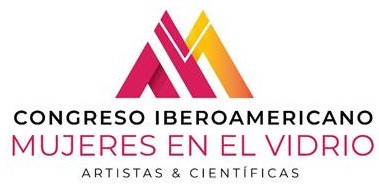 Guía para envío de propuesta de resumenTITULO: AUTOR(ES):Institution / Profession des auteurs :DESCRIPCIÓN:PALABRAS CLAVE: Si tiene cualquier duda o pregunta, por favor contacte con la secretaría del congreso a través de secv@secv.es, indicando en el asunto "ATT. Mujeres en el Vidrio. Duda"Guía para envío de obra artísticaTITULO: AUTOR(ES):Institution / Profession des auteurs :RESÚMEN:DIMENSIONES: REDES SOCIALES: BREVE CV: ADJUNTAR FOTOGRAFÍAS DE LA OBRA (MÁXIMO 5)Si tiene cualquier duda o pregunta, por favor contacte con la secretaría del congreso a través de secv@secv.es, indicando en el asunto "ATT. Mujeres en el Vidrio. Duda"